Home learning in Fox In order to help your child learn, we encourage you to read with your child daily. This is to practise reading skills, comprehension and reading for pleasure. We would like you to spend time supporting your child to learn to read and spell the statutory words for Year 1. You could concentrate on 5 of these at a time. These are available on our website. Please ask your child about the maths that they are completing in class and practise number bonds to 10.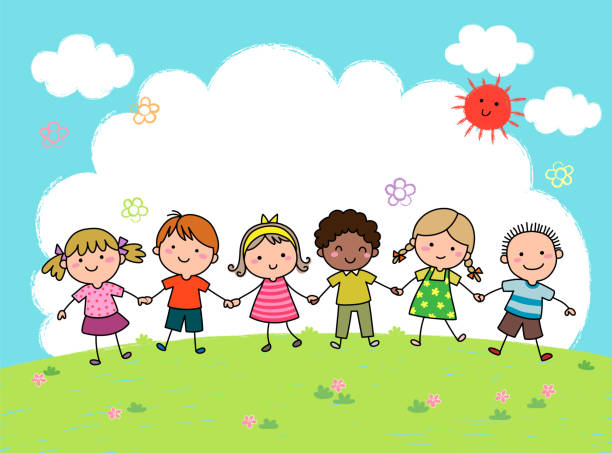 In addition to this we have some optional home learning linked to our big question this term, which is ‘what happened before I was born?’ If you would like to help your child with our topic this term below are some ideas. Create a collage of all the things you are good atCreate a picture of all your new friends at schoolCreate an ‘I am special’ fact file all about youDecorate a box and fill it with special objectsDraw a picture and write about what makes you specialTry a new activity and document how you got onInterview family members about what makes them special.